Date last modified/updated: Click here to enter a date.            Internal audit: Click here to enter a date.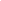 Who last modified/updated: Click here to enter text.               Management review: Click here to enter a date.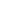 Identify the risks and opportunities pertaining to the ability of your EnMS to achieve its intended outcomes.For each of the identified risks and opportunities, plan and implement actions to address them using the processes of the EnMS and record this information.Plan for how the actions taken will be evaluated for effectiveness. Perform an effectiveness evaluation.Top Management ApprovalCommentsClick here to enter text.☒We have decided on a means or method to determine what are and are not strategic business risks and opportunities that need to be addressed. We review and update risks and opportunities annually at Energy Team meetings, and whenever significant risks or opportunities present themselves.  The Risks and Opportunity Register in the Playbook for Task 1 is our primary means of documenting these methods.☒We have identified the risks and opportunities and listed them in the Task 1 Worksheet.The risks and opportunities are listed in the Risks and Opportunity Register table in the Playbook for Task 1, and as a part of Task 7, we have completed the “Outputs for Task 7” columns of that table.☒We have reviewed the identified risks and opportunities with top management.Yes; repeated at Management Review, as needed☒We have plans to manage the identified risks and opportunities.Actions are outlined in the Task 1 playbook☒We have implemented the actions needed to address the risks and opportunities listed in the Task 1 Worksheet.Completed with ongoing review on monthly basis☒We have developed a process to evaluate the effectiveness of the actions taken to manage the risks and opportunities listed in the Task 1 Worksheet.Process developed with ongoing review on a quarterly basis☐Date approved:Click here to enter a date.☐Who approved:Click here to enter text.